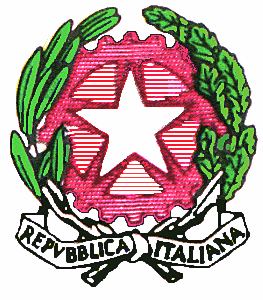  	    Liceo Scientifico Statale “Elio Vittorini”      20146 Milano         Via Mario Donati, 5/7 - Tel.  02.47.44.48 – 02.42.33.297 - fax 02.48.95.43.15 - cod. fisc. 80129130151         Sito internet:www.eliovittorini.edu.it e-mail: segreteria@vittorininet.itProt.1482/C14						Milano, 25 agosto 2020							Al Municipio 6 c.a. Responsabile Unità Servizi Amministrativi							dott. Andrea Odorico Venturi							p.c. al sito  web – alboOGGETTO: ringraziamentiCon la presente, desidero esprimere i nostri più sentiti ringraziamenti per aver mostrato di comprendere le ragioni per cui era impossibile presentare una progettualità a sostegno dell’istanza di attribuzione di fondi per il Diritto allo Studio 2020/21 entro il 31 luglio 2020,  in quanto la situazione di necessario contrasto al contagio da coronavirus impedisce l’attuazione dei progetti che tradizionalmente fanno parte della storia del nostro Liceo.La soluzione percorsa a livello amministrativo dal Municipio 6, ci consente di allocare le risorse che riceveremo per il 2020/21 -  a fronte della specificità del momento che stiamo attraversando -  in funzione di bisogni reali connessi con l’attività didattica, che sarà dal 14 settembre in presenza ed anche a distanza.Confidiamo in un’evoluzione positiva per la nostra Città e per la Nazione, perché un contesto più sereno ci permetterà di sviluppare un’ipotesi progettuale che completi, integri e sostenga i processi di apprendimento per il 2021 – 2022, così da poter rientrare nei più consolidati e ordinari processi di sostegno allo Studio e di complementarità tra le nostre due Istituzioni.Saper trovare soluzioni eccezionali a problemi eccezionali è una qualità specifica del buon amministratore. Vi ringraziamo per aver saputo ascoltare la nostra richiesta e per aver trovato – con flessibilità e regolarità – una soluzione che non comporta alcun discapito per i nostri studenti, ma anzi una reale attenzione verso le loro necessità.Cordiali saluti,IL DIRIGENTE SCOLASTICODott.ssa Albalisa Azzariti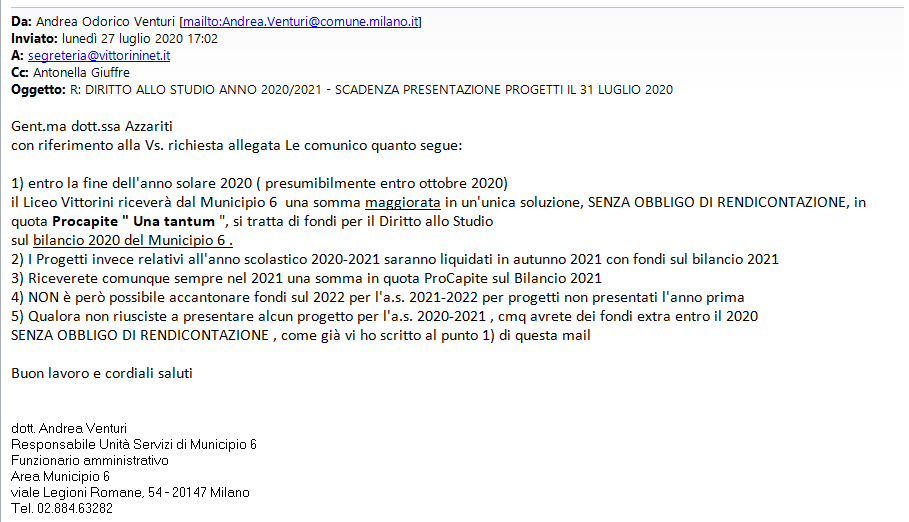 